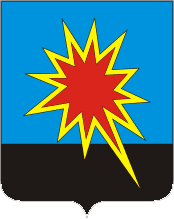 РОССИЙСКАЯ ФЕДЕРАЦИЯКемеровская областьКалтанский городской округСовет народных депутатов Калтанского городского округа(четвертый созыв, двадцать девятое очередное заседание)от  «05» ноября 2013 года     №76-НПАпринято  Советом народных депутатов     Калтанского городского округа     «31» октября 2013  годаОб утверждении комплексной программы «Развитие жилищного строительства» в Калтанском городском округе на 2013 - 2015 годыНа основании Постановления Правительства РФ от 17.12.2010  г. №1050 "О федеральной целевой программе "Жилище" на 2013 - 2015 годы", Распоряжения Правительства Российской Федерации  от  25  декабря  ., руководствуясь Федеральным законом от 06.10.2003 г. №131-ФЗ "Об общих принципах организации местного самоуправления в Российской Федерации", Уставом муниципального образования – Калтанский городской округ, Совет народных депутатов Калтанского городского округа РЕШИЛ:1. Утвердить комплексную программу «Развитие жилищного строительства» в Калтанском городском округе на 2013 - 2015 годы, согласно приложению к настоящему решению.2. Настоящее решение вступает в силу со дня официального опубликования.4. Контроль исполнения  настоящего решения возложить на постоянную комиссию по жизнеобеспечению Калтанского городcкого округа Совета народных депутатов Калтанского городского округа (Воронов В.Н.).Председатель Совета народных депутатов     Калтанского городского округа                                                В.С. Дубовик И.о. главы Калтанского городского округа                             К.А. Шертухов Приложение к решению Совета народных депутатов Калтанского городского округаот «05» ноября 2013 года №76-НПАКОМПЛЕКСНАЯ ПРОГРАММА«РАЗВИТИЕ ЖИЛИЩНОГО СТРОИТЕЛЬСТВА»В КАЛТАНСКОМ ГОРОДСКОМ ОКРУГЕ НА 2013 - 2015 ГОДЫПаспорт ПрограммыРАЗДЕЛ 1. СОДЕРЖАНИЕ ПРОБЛЕМЫ И ОБОСНОВАНИЕ НЕОБХОДИМОСТИ ЕЕ РЕШЕНИЯ ПРОГРАММНЫМИ МЕТОДАМИОбеспечение граждан доступным жильем является одной из самых актуальных задач на сегодняшний день. Несмотря на создание основ функционирования рынка жилья, приобретение, строительство и наем жилья с использованием рыночных механизмов на практике пока доступны лишь ограниченному кругу семей с высокими доходами. Основными причинами низкого платежеспособного спроса на жилье являются неразвитость институтов долгосрочного жилищного кредитования, инфраструктуры рынка жилья и ипотечного кредитования.Характер социально-экономических преобразований, проведенных на федеральном уровне, выявляет сформированные рыночные механизмы жилищной политики при сохранении государственных гарантий обеспечения жильем социально-незащищенных и иных категорий граждан, установленных законодательством Российской Федерации и Кемеровской области.По состоянию на 01.01.2013г. жилищный фонд Калтанского городского округа составляет 760, 0 тыс. кв. м, в том числе в собственности граждан 456 тыс. кв. м (60%).Администрации Калтанского городского округа удается начиная с 2006 года сохранять стабильную ситуацию по вводу жилья, о чем свидетельствуют данные органов государственной статистики в приведенной ниже таблице 1.Таблица 1Ввод в действие жилья в 2006 - 2012 годахАнализируя ситуацию ввода жилья на территории Калтанского городского округа, можно отметить увеличения количества вводимого жилья кв.м в 2009 до 14,25 тыс. кв.м, когда основное финансирование поступало из федерального бюджета для переселения с подработанных территорий жителей города Осинники – из 232 квартир в, 155-для г.Осинники. Генеральным планом Калтанского городского округа определена перспектива развития округа до 2030 года, где в заключении было сказано, что территория Калтанского городского округа в настоящее время не имеет явных территорий для развития селитебной территории, поэтому ситуация сложилась таковая, что рост ввода жилья не предвещается. В муниципальном образовании "Калтанский городской округ" планируется поддержание стабильного ввода жилья в количестве 8000 кв. метров в 2013-2015 гг.Уровень обеспеченности населения муниципального образования "Калтанский городской округ" жильем составляет 24,0 кв. м. На 01.01.2013 в очереди на улучшение жилищных условий в муниципальном образовании "Калтанский городской округ" зарегистрировано 514 семей. Только для обеспечения потребностей очередников округа необходимо более 25000 кв. м жилья.В Калтанском городском округе планируется  завершить период "точечной" застройки и начать комплексное освоение земельных участков для малоэтажной  жилищной застройки жилого района Постоянный между.  ул. Полевая и Тепличная.Одной из основных проблем, сдерживающих увеличение объемов жилищного строительства и условий для увеличения предложения жилья на конкурентном рынке жилищного строительства, является необеспеченность земельных участков для комплексной жилищной застройки социальной инфраструктурой.В  2012 году в жилом районе Постоянный начато строительство школы на 528 мест. Работа по обеспечению социальной инфраструктурой будет продолжена в последующие периоды. Разработан генеральный план Калтанского городского округа, утвержден решением Калтанского городского Совета народных депутатов от 21.12.2012 № 54-НПА.Разработаны "Правила землепользования и застройки Калтанского городского округа", утверждены Решением Совета народных депутатов Калтанского городского округа от 28.06.2013 №68-НПА.С целью обеспечения жилищного строительства документами территориального планирования (генеральным планом), градостроительного зонирования (правилами землепользования и застройки), документацией по планировке территории (проектами планировки с проектами межевания) в соответствии с Градостроительным кодексом Российской Федерации в 2014 году планируется разработка проекта планировки территории жилого микрорайона, находящегося между ул. Полевая и Тепличная, в 2015 планируется разработка проекта планировки территории квартала по ул. Дзержинского на Постоянном. Основными факторами, сдерживающими темпы жилищного строительства в муниципальном образовании "Калтанский городской округ", являются:- неразвитость систем коммунальной инфраструктуры в  планируемых для строительства жилья районах округа, не обеспечивающих вновь возводимые жилые объекты достаточными ресурсами;- большой объем ветхого частного и муниципального жилищного фонда на территориях, отводимых под жилищное строительство, в частности в квартале по ул. Дзержинского на Постоянном;- отсутствие средств в бюджете муниципального образования "Калтанский городской округ" и организациях коммунального комплекса на освоение площадок для комплексного строительства;На 1 января 2012 года в реестре аварийного и непригодного для проживания муниципального жилищного фонда в Калтанском городском округе значится 14 домов, общей площадью 4243 кв.м. В нем проживает 78 семей. В основном это социально-незащищенные категории граждан, не имеющие возможности самостоятельно приобрести жилье, удовлетворяющее санитарным и техническим требованиям. К тому же, в связи с длительной эксплуатацией жилищный фонд постепенно изнашивается, и реестр пополняется.Успешной реализации государственной жилищной политики препятствует ряд нерешенных проблем:- непростая демографическая ситуация в городе: естественный прирост - смертность и рождаемость остаются на одном уровне, миграционный прирост - отрицательный. В настоящее время численность населения составляет 31,866 тыс. человек;- низкая платежеспособность населения, в том числе молодых семей.- неудовлетворительные темпы обеспечения жильем граждан, принятых на учет в качестве нуждающихся в улучшении жилищных условий из-за ограниченного финансирования бюджетов всех уровней.;- ограниченная возможность использования механизмов привлечения частных инвестиционных и кредитных ресурсов в строительство;- отсутствие документов по проектам планировок, проектно-изыскательским работам, проектам инфраструктуры комплексных площадок застройки многоэтажного и малоэтажного строительства, связанное с нехваткой средств местных бюджетов для разработки вышеуказанной документации;- ограниченные возможности точечной застройки, с использованием существующей инженерной, социальной и транспортной инфраструктуры - 6 площадок;- отсутствие сформированных и обеспеченных инженерной инфраструктурой площадок комплексной жилищной застройки – микрорайон ул.Тепличная, Полевая; квартал ул.Дзержинского на Постоянном;- нехватка профессиональных подготовленных кадров, в первую очередь среди рабочих специальностей, низкая производительность труда. Вышеуказанные проблемы являются доминирующими причинами в ограничении развития жилищного строительства и в дальнейшем могут существенно снизить темпы строительства и сдачи жилья в планируемый период.Решение данных проблем необходимо для сохранения увеличения темпов жилищного строительства, удовлетворения платежеспособного спроса населения на жилье, стабилизация цен на рынке жилья, формирование рынка доступного жилья, а также развития сбалансированной системы финансирования жилищной сферы, улучшения демографической ситуации, решения кадровой политики по социально значимым сферам деятельности, усиления мер государственной поддержки граждан в решении их жилищных проблем, привлечения в жилищную сферу долгосрочных финансовых ресурсов.Реализация указанных задач, оказание поддержки строительному комплексу возможно только программно-целевым методом при условии концентрации бюджетных ресурсов и целевого их направления на строительство жилья для категорий граждан, определенных настоящей Программой.Оценка потребности и платежеспособного спроса населенияПо состоянию на 1 января 2012 г. 514 семей и одиноко проживающих граждан состоят на учете в качестве нуждающихся в жилых помещениях, в том числе:13 - участников боевых действий в Чеченской республике и Афганистане;73 - инвалидов и семей, имеющих детей инвалидов;23 - одиноких матерей;24 - многодетных семей.Кроме того, в ветхом и аварийном фонде проживает 78 семей.В большинстве это семьи, не имеющие возможности улучшить жилищные условия, исходя из собственных доходов и имущества. Для выполнения государственных обязательств по обеспечению жилыми помещениями граждан, признанных в установленном порядке нуждающимися, необходимо строительство в пределах 24 тыс. кв. м общей площади жилья за счет бюджетных средств.Потребность в строительстве жилья для граждан, состоящихна учете в качестве нуждающихся в жилых помещенияхРАЗДЕЛ 2. ОСНОВНЫЕ ЦЕЛИ И ЗАДАЧИ ПРОГРАММЫ.СРОКИ ЕЕ РЕАЛИЗАЦИИЦели и задачи Программы определяются долгосрочными стратегическими целями и приоритетными задачами государственной жилищной политики и направлены на комплексное решение проблемы развития жилищной сферы, обеспечивающее доступность жилья для граждан, безопасные и комфортные условия проживания в нем.Основными целями Программы являются:- комплексное решение проблем устойчивого функционирования строительного комплекса Калтанского городского округа на современном техническом и технологическом уровне;- формирование рынка доступного жилья, отвечающего требованиям современных стандартов качества, безопасности и энергоэффективности;- стимулирование инвестиционной активности в жилищном строительстве;- поддержка платежеспособного спроса;- выполнение государственных обязательств по обеспечению жильем категории граждан, нуждающихся в улучшении жилищных условий, установленных федеральным законодательством и законами Кемеровской области;- обеспечение безопасных условий проживания граждан.Основными задачами Программы являются:- создание условий для развития массового строительства жилья экономического класса в том числе малоэтажного, с пороговым значением стоимости квадратного метра согласно приказу Минрегиона России;- повышение уровня обеспеченности населения жильем путем увеличения объемов жилищного строительства;- реализация проектов комплексного освоения и развития территорий;- создание условий для развития ипотечного жилищного кредитования и деятельное участников рынка ипотечного жилищного кредитования;- переселение граждан из ветхого и аварийного жилья;- обеспечение строительства объектов на основе современных строительных технологий с применением энергоэффективных материалов, выпускаемых на внутреннем рынке округа;- развитие и модернизация материально-технической базы предприятий строительного комплекса, выпуск конкурентоспособной продукции, внедрение новой номенклатур материалов, изделий и конструкций;Реализация Программы рассчитана на период 2013 - 2015 годы с последующим ежегодным уточнением и продлением ее действия на 1 год.Программные мероприятия состоят из долгосрочной муниципальной целевой программой «Жилище» Калтанского городского округа на 2013-2015 годы:1. «Переселение граждан из ветхого и аварийного жилья». Предполагает обеспечение жильем граждан, проживающих в аварийном и ветхом муниципальном жилищном фонде. Включает следующие мероприятия:- переселение граждан из аварийного жилья в соответствии с Федеральным Законом от 21.07.2007 г. № 185-ФЗ «О Фонде содействия реформированию жилищно-коммунального хозяйства»,- переселение граждан из ветхого и аварийного жилья в рамках реализации федеральной целевой программы «Жилище» на 2011-2015 годы.2. «Обеспечение жильем молодых семей». Включает мероприятие:- предоставление социальных выплат на строительство (приобретение) жилья молодым семьям, участникам подпрограммы «Обеспечение жильем молодых семей» федеральной целевой программе «Жилище» на 2011-2015 годы.3. «Обеспечение жильем отдельных категорий граждан». Включает следующие мероприятия:- обеспечение жильем членов семей погибших (умерших) инвалидов боевых действий и ветеранов боевых действий в соответствии с Федеральным законом от 12.01.1995 г. № 5-ФЗ «О ветеранах», - обеспечение жильем инвалидов и семей, имеющих детей инвалидов в соответствии с Федеральным законом от 24.11.1995 г. № 181-ФЗ «О социальной защите инвалидов в Российской Федерации», - обеспечение жильем категорий граждан в соответствии с Законом Кемеровской области от 17.11.2006 г. № 129-ОЗ «О категориях граждан, имеющих право на получение по договорам социально найма жилых помещений жилищного фонда Кемеровской области, и порядке предоставления им таких помещений»,- обеспечение жильем ветеранов Великой Отечественной войны в соответствии с Федеральным законом от 12.01.1995 г. № 5-ФЗ «О ветеранах»,- обеспечение жильем детей-сирот и детей, оставшихся без попечения родителей.Предоставляемое гражданам жилье должно соответствовать установленным санитарным и техническим требованиям, и выдаваться в соответствии с Жилищным кодексом Российской Федерации.РАЗДЕЛ 3. МЕРОПРИЯТИЯ ПРОГРАММЫКонцепция строительства жилищного комплекса в Калтанском городском округе развивается в 4-х направлениях:- комплексное многоэтажное строительство;- точечная застройка многоквартирных домов;- комплексное малоэтажное строительство;- индивидуальное жилищное строительство.В целях комплексного решения вопросов обеспечения жилыми помещениями граждан, проживающих на территории Калтанского городского округа, в рамках долгосрочной муниципальной целевой программой «Жилище» Калтанского городского округа на 2013-2015 годы, утвержденной постановлением администрации Калтанского городского округа от  16.10.2012 г. № 240 – п.Комплексное многоэтажное строительствоЗастройка микрорайона ул.Дзержинского жилого района Постоянный – общая площадь жилья – 20 тыс.кв. метров. Запланирована на 2015-2017 г.г.В  2012 году в жилом районе Постоянный начато строительство школы на 528 мест. Работа по обеспечению социальной инфраструктурой будет продолжена в последующие периоды.Точечная застройка многоквартирных домов:Перспектива точечной застройки многоквартирных домов представлена следующими площадками:2013 годПлощадка №1 Месторасположение: Жилой дом №1 в квартале 2;Характеристика:  9-ти этажный 1-но подъездный жилой дом,36 квартир;Конструктив - крупнопанельныйЗастройщик: ООО СК «Стимул».Площадка №2 Месторасположение: Жилой дом №2 в квартале 2;Характеристика:  9-ти этажный 1-но подъездный жилой дом, 36 квартир;Конструктив - крупнопанельныйЗастройщик: ООО СК «Стимул».Площадка №3 Месторасположение: п.Малиновка;Характеристика - 30-ти квартирный, 3-х этажный жилой дом по адресу улица 60 лет Октября;Конструктив – блоки теплостен;Застройщик: ООО «Мегастройкомплекс»2014 годПлощадка №4 Месторасположение: жилой район Постоянный г.Калтан, Характеристика: 5-этажный жилой дом Конструктив - крупнопанельныйЗастройщик: не определенПлощадка №5 Месторасположение: Жилой дом №3 в квартале 2;Характеристика:  9-ти этажный 1-но подъездный жилой дом, 36 квартир;Конструктив - крупнопанельныйЗастройщик: не определен.2015 годПлощадка №6Месторасположение: Жилой дом №3 в квартале 19;Характеристика:  9-ти этажный 2-х подъездный жилой дом, 36 квартир;;Конструктив - крупнопанельныйЗастройщик: не определен.Комплексное малоэтажное строительствоМалоэтажное строительство на территории округа, особенно в условиях экономической нестабильности, представляет собой дополнительный резерв для выполнения приоритетного национального проекта "Доступное и комфортное жилье - гражданам России", целого ряда других значимых федеральных и региональных программ, способствует развитию строительной отрасли и обеспечению трудовой занятости населения.Результат работы служб администрации города в этом направлении - способствовать увеличению объемов строительства современного малоэтажного жилья, доступного для населения с различным уровнем доходов. На сегодняшний день существует много технологий, позволяющих построить дом быстро и экономично, а с точки зрения эксплуатационных качеств - эффективно. К тому же сейчас интерес к строительству собственного дома значительно повышается. Индивидуальное строительство выходит на качественно новый уровень - частный дом не уступает квартире по комфорту.Территории малоэтажной жилой застройки:- комплексная застройка малоэтажного жилищного строительства, Полевая, Тепличная, Постоянный – всего10000 кв.м (2015-2017гг)- блокированная застройка по ул.Сибирская, Весенняя, п.Малиновка - 1200 кв.м (2015г);В 2015 году планируется разработка проекта планировки территории квартала по ул. Дзержинского на Постоянном, реализация проекта – после сноса аварийных домов в данном квартале. Основной и наиболее острой проблемой "малоэтажки" остается отсутствие или неразвитость инженерной и транспортной инфраструктуры в местах застройки, при решении которой необходима государственная поддержки в части разработки проектов планировки застройки и проектов инженерных сетей.Недостаточность обеспечения инженерно-транспортной инфраструктурой сдерживает развитие малоэтажного строительства.РАЗДЕЛ 4. ОБОСНОВАНИЕ РЕСУРСНОГО ОБЕСПЕЧЕНИЯ ПРОГРАММЫОбщий объем финансирования Программы в 2013 - 2015 годах за счет всех источников финансирования:Всего: 109403,463 тыс. рублей, в том числе по годам:в 2013 году –  84929,763 тыс. рублей;в 2014 году –  12236,7 тыс. рублей;в 2015 году –  12237 тыс. рублей.за счёт средств местного бюджета – 53980,743 тыс. рублей, в том числе по годам:в 2013 году –50700,743 тыс. рублей;в 2014 году –1640 тыс. рублей;в 2015 году –1640 тыс. рублей.за счет средств областного бюджета – 37760,696 тыс. рублей, в том числе по годам:в 2013 году – 16566,996 тыс. рублей;в 2014 году – 10596,7 тыс. рублей;в 2015 году -  10597 тыс. рублей.за счет средств федерального бюджета – 17662,024 тыс. рублей, в том числе по годам:в 2013 году – 17662,024 тыс. рублей;в 2014 году – 0 тыс. рублей;в 2015 году -  0 тыс. рублей.внебюджетные источники – 0 тыс. рублей, в том числе по годам:в 2013 году –0 тыс. рублей;в 2014 году –0 тыс. рублей;в 2015 году –0 тыс. рублей.Объем средств разного уровня бюджета будет уточняться с учетом выделенных лимитов финансирования по соответствующим программам.Финансирование мероприятий по переселению граждан из многоквартирных домов, признанных в установленном порядке аварийными и подлежащими сносу, за счет средств государственной корпорации - Фонда содействия реформированию жилищно-коммунального хозяйства будет корректироваться с учетом увеличения имущества Фонда за счет имущественного взноса Российской Федерации в пределах лимита средств, предусмотренных для Кемеровской области в соответствии с Федеральным законом от 21.07.2007 N 185-ФЗ "О Фонде содействия реформированию жилищно-коммунального хозяйства" на соответствующий финансовый год.Объемы бюджетных ассигнований подлежат ежегодному уточнению исходя из возможностей бюджетов на соответствующий финансовый год.РАЗДЕЛ 5. УПРАВЛЕНИЕ И МЕХАНИЗМ РЕАЛИЗАЦИИ ПРОГРАММЫКонтроль за реализацией Программы осуществляет Глава Калтанского городского округа, заказчик Программы.Директор Программы осуществляет общее управление реализации Программы.Директор Программы несет ответственность за реализацию и конечные результаты Программы, рациональное использование выделяемых на ее выполнение финансовых средств.Организационное обеспечение реализации Программы заключается в реализации взаимодействия органов местного самоуправления и областных органов исполнительной власти.Ежегодное уточнение параметров Программы на очередной финансовый год и продление сроков ее действия для достижения контрольного значения целевого показателя ежегодного объема ввода жилья до 2020 года будут проводиться по согласованию с департаментом строительства Администрации Кемеровской области.РАЗДЕЛ 6. ОЦЕНКА СОЦИАЛЬНО-ЭКОНОМИЧЕСКОЙЭФФЕКТИВНОСТИ ПРОГРАММЫОценка социально-экономической эффективности Программы производится на основе системы индикаторов, которые представляют собой не только количественные показатели, но и качественные характеристики. Система индикаторов обеспечивает мониторинг динамики изменений в жилищной сфере за отчетный период с целью уточнения и корректировки поставленных задач и проводимых мероприятий.К основным количественным индикаторам Программы относятся годовой объем ввода жилья, показатели обеспеченности населения жильем. Успешная реализация Программы к 2015 году позволит обеспечить:рост жилищной обеспеченности с 24,0 кв. м на человека (в 2012 году) до 24,6 кв. м на человека;ввод жилья на душу населения с 0,26 кв.м (2012г.) до 0,54 кв.м.В целом реализация Программы создаст благоприятные условия для улучшения демографической ситуации, осуществления эффективной миграционной политики, снижения социальной напряженности в обществе.В зависимости от достигнутой динамики и фактических объемов финансирования программных мероприятий значения целевых показателей подлежат обязательной ежегодной актуализации и при необходимости корректировке.Значения целевых показателей ПрограммыРАЗДЕЛ 7. ФИНАНСОВОЕ ОБЕСПЕЧЕНИЕ ПРОГРАМНЫХ МЕРОПРИЯТИЙ Приложение №1к комплексной программе«Развитие жилищного строительства» в Калтанском городском округена 2013 - 2015 годыПЕРЕЧЕНЬОБЪЕКТОВ ПЕРСПЕКТИВНОГО ЖИЛИЩНОГО СТРОИТЕЛЬСТВА НА ТЕРРИТОРИИ КАЛТАНСКОГО ГОРОДСКОГО ОКРУГАНА 2013 - 2015 ГОДЫР Е Ш Е Н И ЕНаименование    
программы       Комплексная программа «Развитие жилищного строительства» 
в Калтанском городском округе на 2013 - 2015 годы 
(далее - Программа) Дата принятия   
решения         
о разработке    
Программы       Постановление Коллегии Администрации Кемеровской области N 76 от 05.03.2011 "Об итогах реализации в 2010 году  стратегии развития строительного комплекса Кемеровской  области до 2010 года и задачах на 2011 год"             Заказчик        
Программы       Администрация Калтанского городского округа                               Директор        
Программы       Заместитель Главы Калтанского городского округа по строительству                              Разработчики    
Программы       Отдел архитектуры и градостроительства администрации Калтанского городского округаЦели Программы  - формирование рынка доступного жилья, отвечающего 
требованиям современных стандартов качества, безопасности и энергоэффективности; 
- стимулирование инвестиционной активности и в жилищном  строительстве; 
- поддержка платежеспособного спроса;                   
- выполнение государственных обязательств по обеспечению жильем категорий граждан, нуждающихся в улучшении    жилищных условии, установленных федеральным  законодательством и законами Кемеровской области;- обеспечение безопасных условий проживания граждан.     Задачи          
Программы       - создание условий для развития массового строительства   
жилья экономического класса, в том числе малоэтажного,  
с пороговым значением стоимости квадратного метра       
согласно приказу Минрегиона России;                     
- увеличение объемов  жилищного строительства, в том    
числе реализация проектов комплексного освоении и       
развития территорий;                                    
- стимулирование ипотечного жилищного кредитования;     
- создание условий для развития ипотечного жилищного    
кредитования и деятельности участников рынка ипотечного 
жилищного кредитования;                                 
- переселение граждан из ветхого и аварийного жилья;    
- повышение устойчивости жилых домов первой массовой      
застройки, обеспечение безопасного проживания;          
- проектирование и строительство жилых домов          
социального использования;   
- формирование специализированного фонда, в т.ч.      
маневренного фонда;    
- обеспечение потребностей строительного комплекса      
основными строительными материалами, произведенными на  
внутреннем рынке города;                                
- повышение конкурентоспособности внутреннего рынка     
промышленности строительных материалов;                 
Важнейшие       
целевые         
показатели      
Программы         Объем ввода жилья 24 тыс. кв. м (365 квартир), в   
том числе по годам:
  2013 год - 8 тыс. кв. м (132 квартиры);               
  2014 год - 8 тыс. кв. м (116 квартир);              
  2015 год - 8 тыс. кв. м (117 квартир).              
  Обеспеченность населения жильем (кв. м общей площади  на 1 человека, жилых единиц на 1000 жителей) по годам: 
  2013 год – );                 
  2014 год – ;                 
  2015 год – .                 
  Доля ветхого и аварийного жилья в жилищном фонде      
(процентов от общей площади жилищного фонда, процентов  
от числа жилых единиц в жилищном фонде)                 
  Сроки           
реализации      
Программы       2013 - 2015 годы                                        Перечень        
подпрограмм     
Перечень подпрограмм в рамках ДЦМП «Жилище» Калтанского городского округа на 2013-2015 годы:- Подпрограмма «Переселение граждан из ветхого и аварийного жилья»;- Подпрограмма «Обеспечение жильем отдельных категорий граждан»- Подпрограмма «Обеспечение жильем молодых семей».Объемы и        
источники       
финансирования  
Программы         Общий объем финансирования Программы в 2013 - 2015    
Всего: 109403,463 тыс. рублей, в том числе по годам:в 2013 году –  84929,763 тыс. рублей;в 2014 году –  12236,7 тыс. рублей;в 2015 году –  12237 тыс. рублей.за счёт средств местного бюджета – 53980,743 тыс. рублей, в том числе по годам:в 2013 году –50700,743 тыс. рублей;в 2014 году –1640 тыс. рублей;в 2015 году –1640 тыс. рублей.за счет средств областного бюджета – 37760,696 тыс. рублей, в том числе по годам:в 2013 году – 16566,996 тыс. рублей;в 2014 году – 10596,7 тыс. рублей;в 2015 году -  10597 тыс. рублей.за счет средств федерального бюджета – 17662,024 тыс. рублей, в том числе по годам:в 2013 году – 17662,024 тыс. рублей;в 2014 году – 0 тыс. рублей;в 2015 году -  0 тыс. рублей.внебюджетные источники – 0 тыс. рублей, в том числе по годам:в 2013 году –0 тыс. рублей;в 2014 году –0 тыс. рублей;в 2015 году –0 тыс. рублей.Ожидаемые       
конечные        
результаты      
реализации      
Программы и     
показатели      
социально-      
экономической   
эффективности     Реализация Программы должна обеспечить достижение в   
2015 году следующих показателей (по сравнению с 2012    
годом):                                                 
 - рост жилищной обеспеченности с  на человека (в 2012 году) до  на человека;               
-  достижение годового объема ввода жилья  на человека; 
  - создание условий для улучшения демографической        
ситуации;                                               
 - снижение социальной напряженности в обществе;    Система         
организация     
контроля за     
выполнением     
Программы       Управление Программой возлагается на заместителя  
Главы Калтанского городского округа по строительству.Наименование  
показателя   ГодыГодыГодыГодыГодыГодыГодыНаименование  
показателя   2006 2007 2008  2009  2010 2011 2012  Тыс. кв. метров6,1849,16511,93414,250 6,9611,2228,383В том числе ИЖС3,0343,7522,9992,1292,5843,3485,516Квартир         130140  187  256  150  210 84В том числе ИЖС35403424334040                   Категория граждан                     Площадь жилых  
   помещений,    
   тыс. кв. м    Всего:                                                         24      из них:                                                Инвалиды и семьи, имеющие детей-инвалидов                     3,6Многодетные семьи                                             1,2Одинокие матери                                               1,2Дети-сироты                                                   1,0Участники локальных войн в Афганистане и Чечне                0,8Иные категории граждан                                       16,2   Единица  
  измерения 2013 
 год2014 
 год2015 
 годКомплексные показателиКомплексные показателиКомплексные показателиКомплексные показателиКомплексные показателиУровень обеспеченности        
населения жильем, на конец    
года                          кв. м общей 
 площади на 
  человека  24,224,424,6Число семей, улучшивших       
жилищные условия                 семей    Показатели, характеризующие развитие жилищного строительстваПоказатели, характеризующие развитие жилищного строительстваПоказатели, характеризующие развитие жилищного строительстваПоказатели, характеризующие развитие жилищного строительстваПоказатели, характеризующие развитие жилищного строительстваГодовой объем ввода жилья      тыс. кв. м 
   общей    
  площади    8   8   8 Годовой объем ввода жилья     жилых единиц 132 126 122Доля ввода жилья,             
соответствующего стандартам   
экономического класса          процентов   86   91   85  Доля годового ввода           
малоэтажного жилья             процентов    48 40 38Доля годового ввода           
многоэтажных жилых домов       процентов    52 60  62 Показатели, характеризующие качество жилищного фондаПоказатели, характеризующие качество жилищного фондаПоказатели, характеризующие качество жилищного фондаПоказатели, характеризующие качество жилищного фондаПоказатели, характеризующие качество жилищного фондаДоля ветхого и аварийного     
жилищного фонда               % от общей  
  площади   
  жилищного 
   фонда    0,0050,005  0,005 № п/пНаименование программных мероприятийСроки исполненияОбъем финансирования, тыс. рублейОбъем финансирования, тыс. рублейОбъем финансирования, тыс. рублейОбъем финансирования, тыс. рублейОбъем финансирования, тыс. рублейОтветственный исполнитель программных мероприятий№ п/пНаименование программных мероприятийСроки исполненияВсегоВ том числеВ том числеВ том числеВ том числеОтветственный исполнитель программных мероприятий№ п/пНаименование программных мероприятийСроки исполненияВсегоМестный бюджетОбластной бюджетФедеральный бюджетВнебюджетные средстваОтветственный исполнитель программных мероприятий1234567891.Подпрограмма «Переселение граждан из ветхого и аварийного жилья», в т.ч.: 201367537,23348085,6132855,19616596,4240Администрация КГО1.Подпрограмма «Переселение граждан из ветхого и аварийного жилья», в т.ч.: 20143481,715001981,700Администрация КГО1.Подпрограмма «Переселение граждан из ветхого и аварийного жилья», в т.ч.: 20153481,715001981,700Администрация КГО1.1.1. переселение граждан из аварийного жилья в рамках региональной адресной программы  «Переселение граждан из многоквартирных домов, признанных до 1 января 2012 года в установленном порядке аварийными и подлежащими сносу» на 2013-2015 годы (в рамках реализации Федерального Закона №185-ФЗ от 21.07.2007 «О Фонде содействия реформированию жилищно-коммунального хозяйства»)201319459,041989,12873,49616596,42401.1.1. переселение граждан из аварийного жилья в рамках региональной адресной программы  «Переселение граждан из многоквартирных домов, признанных до 1 января 2012 года в установленном порядке аварийными и подлежащими сносу» на 2013-2015 годы (в рамках реализации Федерального Закона №185-ФЗ от 21.07.2007 «О Фонде содействия реформированию жилищно-коммунального хозяйства»)2014000001.1.1. переселение граждан из аварийного жилья в рамках региональной адресной программы  «Переселение граждан из многоквартирных домов, признанных до 1 января 2012 года в установленном порядке аварийными и подлежащими сносу» на 2013-2015 годы (в рамках реализации Федерального Закона №185-ФЗ от 21.07.2007 «О Фонде содействия реформированию жилищно-коммунального хозяйства»)2015000001.1.2. переселение граждан из ветхого и аварийного жилья в рамках реализации федеральной целевой программы «Жилище» на 2011-2015 годы20133503,141521,441981,7001.1.2. переселение граждан из ветхого и аварийного жилья в рамках реализации федеральной целевой программы «Жилище» на 2011-2015 годы20143481,715001981,7001.1.2. переселение граждан из ветхого и аварийного жилья в рамках реализации федеральной целевой программы «Жилище» на 2011-2015 годы20153481,715001981,7001.1.3. переселение граждан из аварийного жилья в соответствии с Федеральным Законом №185-ФЗ от 21.07.2007 «О Фонде содействия реформированию жилищно-коммунального хозяйства» (завершение мероприятия 2011 года)2013755075500001.1.3. переселение граждан из аварийного жилья в соответствии с Федеральным Законом №185-ФЗ от 21.07.2007 «О Фонде содействия реформированию жилищно-коммунального хозяйства» (завершение мероприятия 2011 года)2014000001.1.3. переселение граждан из аварийного жилья в соответствии с Федеральным Законом №185-ФЗ от 21.07.2007 «О Фонде содействия реформированию жилищно-коммунального хозяйства» (завершение мероприятия 2011 года)2015000001.1.4. переселение граждан из аварийного жилья по ул.Дзержинского, д.23201323977,3723977,370001.1.4. переселение граждан из аварийного жилья по ул.Дзержинского, д.232014000001.1.4. переселение граждан из аварийного жилья по ул.Дзержинского, д.232015000001.1.5. Переселение граждан из аварийных бараков п.Малиновка201313047,68313047,6830001.1.5. Переселение граждан из аварийных бараков п.Малиновка2014000001.1.5. Переселение граждан из аварийных бараков п.Малиновка2015000002.Подпрограмма «Обеспечение жильём молодых семей»:2013140140000Администрация КГО2.Подпрограмма «Обеспечение жильём молодых семей»:2014140140000Администрация КГО2.Подпрограмма «Обеспечение жильём молодых семей»:2015140140000Администрация КГО2.2.1.предоставление социальных выплат на строительство (приобретение) жилья молодым семьям, участникам подпрограммы «Обеспечение жильем молодых семей» федеральной целевой программе «Жилище» на 2011-2015 годы20131401400002.2.1.предоставление социальных выплат на строительство (приобретение) жилья молодым семьям, участникам подпрограммы «Обеспечение жильем молодых семей» федеральной целевой программе «Жилище» на 2011-2015 годы20141401400002.2.1.предоставление социальных выплат на строительство (приобретение) жилья молодым семьям, участникам подпрограммы «Обеспечение жильем молодых семей» федеральной целевой программе «Жилище» на 2011-2015 годы20151401400003.Подпрограмма «Обеспечение жильём отдельных категорий граждан»:201317252,532475,1313711,81065,60Администрация КГО3.Подпрограмма «Обеспечение жильём отдельных категорий граждан»:201486150861500Администрация КГО3.Подпрограмма «Обеспечение жильём отдельных категорий граждан»:20158615,308615,300Администрация КГО3.3.1. обеспечение жильем членов семей погибших (умерших) инвалидов боевых действий и ветеранов боевых действий в соответствии с Федеральным законом от 12.01.1995 № 5-ФЗ "О ветеранах" 2013000003.3.1. обеспечение жильем членов семей погибших (умерших) инвалидов боевых действий и ветеранов боевых действий в соответствии с Федеральным законом от 12.01.1995 № 5-ФЗ "О ветеранах" 2014000003.3.1. обеспечение жильем членов семей погибших (умерших) инвалидов боевых действий и ветеранов боевых действий в соответствии с Федеральным законом от 12.01.1995 № 5-ФЗ "О ветеранах" 2015000003.3.2.обеспечение жильем инвалидов и семей, имеющих детей инвалидов в соответствии с Федеральным законом от 24.11.1995 № 181-ФЗ "О социальной защите инвалидов в Российской Федерации" 20134209,321308,321835,41065,603.3.2.обеспечение жильем инвалидов и семей, имеющих детей инвалидов в соответствии с Федеральным законом от 24.11.1995 № 181-ФЗ "О социальной защите инвалидов в Российской Федерации" 2014183501835003.3.2.обеспечение жильем инвалидов и семей, имеющих детей инвалидов в соответствии с Федеральным законом от 24.11.1995 № 181-ФЗ "О социальной защите инвалидов в Российской Федерации" 20151835,301835,3003.3.3.обеспечение жильем категорий граждан в соответствии с Законом Кемеровской области от 17.11.2006 № 129-ОЗ "О категориях граждан, имеющих право на получение по договорам социально найма жилых помещений жилищного фонда Кемеровской области, и порядке предоставления им таких помещений»20133694,08314,0803380003.3.3.обеспечение жильем категорий граждан в соответствии с Законом Кемеровской области от 17.11.2006 № 129-ОЗ "О категориях граждан, имеющих право на получение по договорам социально найма жилых помещений жилищного фонда Кемеровской области, и порядке предоставления им таких помещений»2014338003380003.3.3.обеспечение жильем категорий граждан в соответствии с Законом Кемеровской области от 17.11.2006 № 129-ОЗ "О категориях граждан, имеющих право на получение по договорам социально найма жилых помещений жилищного фонда Кемеровской области, и порядке предоставления им таких помещений»2015338003380003.3.4.обеспечение жильем ветеранов Великой Отечественной войны в соответствии с Федеральным законом от 12.01.1995 № 5-ФЗ "О ветеранах" 20135096,405096,4003.3.4.обеспечение жильем ветеранов Великой Отечественной войны в соответствии с Федеральным законом от 12.01.1995 № 5-ФЗ "О ветеранах" 2014000003.3.4.обеспечение жильем ветеранов Великой Отечественной войны в соответствии с Федеральным законом от 12.01.1995 № 5-ФЗ "О ветеранах" 2015000003.3.5.обеспечение жильем детей-сирот и детей, оставшихся без попечения родителей20134252,73852,733400003.3.5.обеспечение жильем детей-сирот и детей, оставшихся без попечения родителей2014340003400003.3.5.обеспечение жильем детей-сирот и детей, оставшихся без попечения родителей201534000340000Всего по программе:201384929,76350700,74316566,99617662,0240Всего по программе:201412236,7164010596,700Всего по программе:20151223716401059700 N 
п/пЭтапы   
строи-  
тельства    Наименование объектов     Количество
 квартир  Этажность Общая  
площадь,
 кв. м       2013 год     2013 год     2013 год     2013 год     2013 год     2013 год 1 Ж.д.№2 в квартале 2                     36     9      2286  2 Ж.д.№1 в квартале 2                     36        9      2286 3 Ж.д. в п.Малиновка                 30        3      1472  ИЖС   30    1-2-3  2000Итого:                           132    8000     2014 год                           2014 год                           2014 год                           2014 год                           2014 год                           2014 год                       4 Ж.д. в жилом районе Постоянный    40     5      2500   5 Ж.д. №3 в квартале 2    36        9      2300   6 Блокированная застройка Сибирская, Весенняя, п.Малиновка      20       2  1200 ИЖС                            30   1-2-3  2000 Итого:   126  8000     2015 год     2015 год     2015 год     2015 год     2015 год     2015 год 7 Ж.д. в квартале 19   72       9      4600   8 Комплексная малоэтажная застройка Полевая, Тепличная                     30       1-2-3      1900   9 ИЖС                20        1-2-3      1500  Итого:                           122     8000ВСЕГО:   380  24000